       OSNOVNA ŠKOLA BISTRA                                                              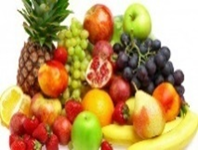 JELOVNIK BORAVAK25.03.2024.-27.03.2024.DATUMDORUČAKRUČAKUŽINAPonedjeljak25.03.2024.ČAJPUTER ŠTANGICAVARIVO OD POVRĆA SA SVINJETINOMKRUHBANANABARNI TORTICAUtorak26.03.2024.MLIJEKOKRAFNA OF VANILIJEJUHAPEČENA SVINJETINAKRUMPIR SALATAKRUHKINDER PINGUIJABUKASrijeda27.03.2024.SOKKIFLICA SA ŠUNKOMRIŽOTO SA PILETNOM SALATAKRUH ČOKOLADNO MLIJEKONARANČA